PRO KLUKYPanímámo zlatičká,darujte nám vajíčka,nedáte-li vajíčka,uteče vám slepičkado horního rybníčkaa z rybníčka do loužekdo jí odtud pomůže?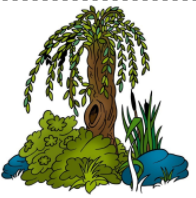 Já jsem malý koledníček, tetičko,přišel jsem si pro červený vajíčko.Pro vajíčko červený,pro koláček bílý,jsem-li já vám tetičko,koledníček milý?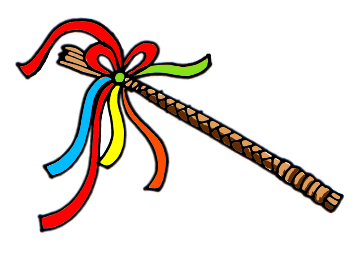 PRO HOLKYKropenatá slepičkasnesla bílá vajíčka.Obarvím je, vymaluji,všechny chlapce podaruji,pentličky si nastříhám,na pomlázku jim je dám.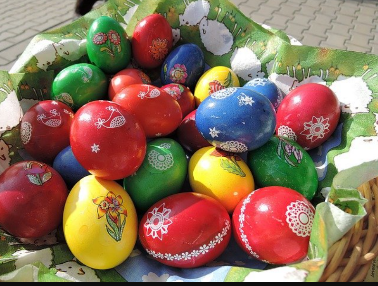 V ošatce mám vajíčka,co snesla mi slepička.Jsou tam krásně malované,nebo pěkně bílé,jen si vemte koledníci,které jsou vám milé.